                                           Ministère du Commerce, de l’Industrie  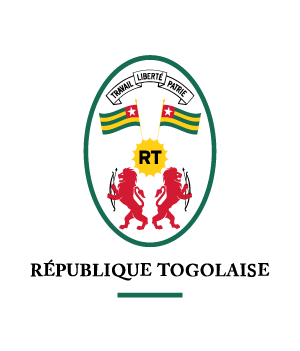 et de la Consommation Locale          SECRETARIAT GENERAL                      …………………..HAUTE AUTORITE DE LA QUALITE        ET DE L’ENVIRONNEMENT                         ………………Avis d’Appel d’Offres Ouvert (AAOO)        AAOO N°004/2023/MCICL /PRMP/HAUQE du 05 mai 2023Le Ministère du Commerce, de l’Industrie et de la Consommation Locale (MCICL) dispose des fonds du budget d’investissement de l’Etat, Gestion 2023 afin de financer l’acquisition de groupes électrogènes et à l’intention d’utiliser ces fonds pour effectuer des paiements au titre du présent Marché.Le MCICL sollicite des offres fermées de la part de candidats éligibles et répondant aux qualifications requises pour l’acquisition et installation de groupes électrogènes en lot UNIQUE :Acquisition et installation de groupes électrogènes Le délai effectif de livraison de groupes électrogènes et accessoires d’installation est de trois (03) mois.Aucune variante n’est autorisée.La passation du Marché sera conduite par Appel d’offres ouvert tel que défini dans le Code des Marchés publics en vigueur et ses textes d’application, et ouvert à tous les candidats éligibles.Les candidats intéressés peuvent obtenir des informations et prendre connaissance des documents d’Appel d’offres au ministère du Commerce, de l’Industrie et de la Consommation Locale de 9h00 - 16h00 au secrétariat de la Personne Responsable des Marchés Publics (PRMP) :Ministère du Commerce, de l’Industrie et de la Consommation Locale (MCICL), Bâtiment DGC, 1ère étage porte n° 11 ; 01 B.P. 1648   Lomé, Tél. (00228) 22 27 56 88Les exigences en matière de qualifications sont :Avoir exécuté de manière satisfaisante et terminé au moins un (01) marché de fourniture de matériel semblable au cours des trois (03) dernières années et qui sont similaires aux fournitures proposées ; Avoir réalisé un chiffre d’affaires annuel moyen au cours des trois (03) dernières années (2020, 2021 et 2022) au moins égale à 0,5 fois le montant de son offre ;Fournir la preuve de capacité financière (disposer de liquidité financière) attestant que le soumissionnaire a accès à des facilités de crédits d’un montant permanent équivalent au moins à 0,5 fois le montant de l’offre en francs CFA.NB : « Les sociétés nouvellement créées qui sont dans l’impossibilité de fournir les états financiers des trois (03) dernières années (2020, 2021 et 2022) exigés, sont autorisées à prouver leur capacité économique et financière par tout autre document substitutif distinct de l’attestation de capacité financière ».« les soumissionnaires sont informés que leurs offres financières doivent être élaborées dans le respect des prix contenus dans la version finale du répertoire des prix de référence (mercuriale des prix), disponible sur le site du Ministère de l’économie et des finances au httpf://finances.gouv.tg. Dans le cas contraire, leurs offres seront redressées ».Voir le DPAO pour les informations détaillées. Les candidats intéressés peuvent consulter gratuitement le dossier d’appel d’offres ou le retirer à titre onéreux contre payement d’une somme non remboursable de cinquante mille (50 000) F CFA à l’adresse mentionnée ci-haut. La méthode de paiement sera la remise en espèce. Le dossier d’appel d’offres sera remis de main en main.L’offres doit être soumise à l’adresse ci-après Ancien Immeuble de la BCEAO, face Place des Martyrs, secrétariat de la PRMP, Bâtiment DGC, 1ère étage porte n° 11 ; Tél (228) 22 27 56 88, au plus tard le 5 juin 2023 à 10 heures 00 mn. Les offres remises en retard ne seront pas acceptées.L’offres doit être accompagnée d’une garantie de soumission émise par une banque de la place ou d’une banque étrangère ayant une banque correspondante au Togo d’un montant de neuf cent mille (900 000) de franc CFA et demeurera valides vingt-huit (28) jours après la durée de validité des offres.Les candidats resteront engagés par leur offre pendant une période de quatre-vingt-dix (90) jours à compter de la date limite du dépôt des offres comme spécifié au point 19.1 des IC et au DPAO.Les offres seront ouvertes en présence des représentants des soumissionnaires qui souhaitent assister à l’ouverture des plis le 5 juin         2023 à 10 heures 30 minutes à l’adresse suivante : Ministère du Commerce, de l’Industrie et de la Consommation Locale (MCICL) ; Ancien Immeuble de la BCEAO, face Place des Martyrs,Salle de réunion du MCICL, Tél. (00228) 22 27 56 88                     La Personne Responsable des Marchés Publics                                             Talime ABE